MINISTERUL TRANSPORTURILOR ŞI INFRASTRUCTURII 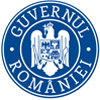 Direcţia Generală Monitorizare ProiecteDirecția Proiecte Strategice și Monitorizare Proiecte Nr. ........................................REFERAT DE APROBAREa Ordinului ministrului transporturilor și infrastructurii pentru modificarea şi completarea anexei la Ordinul ministrului transporturilor nr. 1463/2018 privind aprobarea Normelor metodologice pentru aplicarea de către Compania Naţională de Administrare a Infrastructurii Rutiere - S.A. a tarifului de utilizare şi a tarifului de trecerePentru reducerea numărului contravențiilor aplicate și, implicit, pentru creșterea gradului de încasare a tarifului de utilizare, soluția identificată de către Compania Națională de Administrare a Infrastructurii Rutiere - S.A. (C.N.A.I.R. – S.A.) a fost transmiterea către utilizatori a unei notificări, prin email, cu privire la expirarea valabilității rovinietei.Această notificare va fi transmisă, în cazul rovinietelor cu valabilitate mai mare sau egală cu 30 de zile, în urma implementării unui mecanism de verificare a valabilității rovinietelor din baza de date și a dezvoltării unui serviciu automat de transmitere a unor mesaje de informare prin e-mail.În aceste condiții a fost necesară introducerea unor prevederi care să reglementeze implementarea mecanismului de transmitere a unor mesaje de informare prin e-mail cu privire la expirarea perioadei de valabilitate a rovinietei, inclusiv faptul că:pe documentul eliberat la emiterea rovinietei și, implicit, în baza de date a SIEGMCR se va înscrie acordul/refuzul solicitantului de a fi notificat, prin e-mail, cu privire la expirarea perioadei de valabilitate și adresa de e-mail furnizată de către solicitant, dacă acesta a fost de acord cu notificarea;notificarea va fi transmisă la adresa de e-mail furnizată la achitarea tarifului de utilizare dacă solicitantul a optat pentru a fi notificat prin e-mail cu privire la expirarea perioadei de valabilitate. De asemenea, a fost prevăzută obligația ca distribuitorii autorizați să implementeze, în termen de maxim 6 luni de la intrarea în vigoare a prezentului ordin, modificările necesare astfel încât să asigure utilizatorilor posibilitatea de a fi notificați, prin e-mail, cu privire la expirarea perioadei de valabilitate și dreptul C.N.A.I.R. – S.A. de a rezilia unilateral convențiile încheiate cu aceștia în cazul în care nu realizează implementarea în termenul prevăzut.Totodată, ca urmare a unor verificări realizate la nivelul C.N.A.I.R. – S.A., în ceea ce privește rovinietele nefinalizate, s-a constatat ca numărul acestora reprezentau un procent destul de mare în raport cu totalul tranzacțiilor efectuate. Astfel, pentru toate aceste roviniete nefinalizate se generau atât interogări în baza de date a Direcției Regim Permise de Conducere și Înmatriculare Vehicule (DRPCIV), în cazul vehiculelor înmatriculate în România, cât și serii de roviniete neutilizate. Tot în urma acestor verificări, s-a concluzionat că marea majoritate a acestor tranzacții nefinalizate erau pentru vehicule înmatriculate în România, generate de faptul că, în cazul rovinietelor cu valabilitate mai mare sau egală cu 30 zile pentru care numărul de identificare este obligatoriu, datele introduse de către operator în acest câmp erau validate cu informațiile regăsite în baza de date a DRPCIV. Pentru a evita introducerea eronată a numărului de identificare sau ca urmare a faptului că solicitantul nu putea prezenta certificatul de înmatriculare, operatorul iniția o rovinietă cu valabilitate de 1 zi sau 7 zile, pentru care numărul de identificare este returnat în mod automat din baza de date a DRPCIV. Ulterior, operatorul iniția și finaliza o rovinietă cu valabilitate de 30 zile, 90 zile sau 12 luni, introducând în câmpul aferent numărului de identificare informația returnată din baza de date a DRPCIV la rovinieta inițiată anterior.În aceste condiții, C.N.A.I.R. – S.A. a modificat aplicațiile utilizate pentru emiterea rovinietei, astfel încât în cazul rovinietei cu valabilitate mai mare sau egală cu 30 zile, emisă pentru un vehicul înmatriculat în România, să nu se mai realizeze validarea numărului de identificare la DRPCIV, iar inițierea să se poată realiza prin înscrierea de către operator, în câmpul număr de identificare, a cel puțin unui caracter, iar pe documentele emise și în baza de date a SIEGMCR să se înscrie automat numărul de identificare regăsit în baza de date a DRPCIV pentru numărul de înmatriculare introdus.Această modificare are impact și asupra numărului de identificare ce se înscrie în baza de date a SIEGMCR în cazul în care rovinieta este achitată de către solicitant prin intermediul dispozitivelor de procesare a plăţilor (terminale) operate de către acesta și prin intermediul portalurilor web sau al aplicaţiilor dezvoltate pentru sistemele de operare ale telefoanelor mobile.Astfel, documentul emis nu conține numărul de identificare introdus de către solicitant, ci numărul de identificare returnat de către DRPCIV pentru numărul de înmatriculare introdus de către acesta. Pentru acest motiv este necesară eliminarea sintagmei “conform datelor introduse de solicitant”.Având în vedere cele prezentate, am întocmit prezentul referat în vederea emiterii Ordinului ministrului transporturilor și infrastructurii pentru modificarea şi completarea anexei la Ordinul ministrului transporturilor nr. 1463/2018 privind aprobarea Normelor metodologice pentru aplicarea de către Compania Naţională de Administrare a Infrastructurii Rutiere - S.A. a tarifului de utilizare şi a tarifului de trecere, pe care îl supunem spre aprobare.DIRECTORMIHAELA MOCANU